Рассмотрена и рекомендована к утверждению Научно-методическим советом университета 27.11.2013, протокол №3, Советом университета 29.11.2013, протокол №3 ИНСТРУКЦИЯо порядке оформления, регистрации, учета, выдачи и возврата зачетно-экзаменационных ведомостей при проведении текущей аттестации студентов, курсантов, слушателей при освоении содержания образовательных программ высшего образования в БГУИР1. ОБЩИЕ ПОЛОЖЕНИЯ1. Настоящий документ разработан в соответствии с Правилами проведения аттестации студентов, курсантов, слушателей при освоении содержания образовательных программ высшего образования, утвержденными постановлением Министерства образования Республики Беларусь от 29 мая 2012 г. №53, письмами Министерства образования Республики Беларусь от 30.04.2013 №09-01-18/П-850/18, от 28.05.2013 №09-10/56-ПО и от 26.09.2013 №09-20/П-446/4, и учитывает особенности организации учебного процесса в учреждении образования «Белорусский государственный университет информатики и радиоэлектроники».2. Положение регулирует порядок оформления, регистрации, учета, выдачи, заполнения и возврата зачетно-экзаменационных ведомостей при проведении аттестации студентов, курсантов (далее - обучающиеся) при освоении содержания образовательных программ высшего образования в БГУИР. 3. Зачетно-экзаменационная ведомость, в которую заносятся результаты проведения текущей аттестации, является обязательным документом во время проведения текущей аттестации.4. По результатам текущей аттестации в зачетно-экзаменационную ведомость вносятся положительные и неудовлетворительные отметки. Положительные отметки по результатам текущей аттестации обучающихся также вносятся в зачетную книжку и учебную карточку обучающегося.5. Зачетно-экзаменационная ведомость текущей аттестации учебной группы (приложение  и ) оформляется работником деканата с использованием системы «Студенты».6. Зачетно-экзаменационная ведомость текущей аттестации вне учебной группы (приложение  и ) оформляется работником деканата факультета с использованием системы «Студенты» в случаях ликвидации обучающимися академической задолженности, расхождений в учебных планах, повторного прохождения текущей аттестации, обучения по индивидуальным планам.7. Зачетно-экзаменационные ведомости регистрируются в журнале выдачи зачетно-экзаменационных ведомостей учебной группы (приложение ) и в журнале выдачи зачетно-экзаменационных ведомостей вне учебной группы (приложение ). 8. Для учета результатов защиты контрольных работ студентами заочной формы обучения в зачетно-экзаменационной ведомости текущей аттестации учебной группы предназначена дополнительная колонка (приложение ).9. Профессорско-преподавательский состав, обеспечивающий проведение текущей аттестации, осуществляет заполнение зачетно-экзаменационных ведомостей и их возврат в деканат соответствующего факультета.2. ЗАЧЕТНО-ЭКЗАМЕНАЦИОННЫЕ ВЕДОМОСТИ ТЕКУЩЕЙ АТТЕСТАЦИИ УЧЕБНОЙ ГРУППЫ1.Заполнение зачетно-экзаменационной ведомости текущей аттестации учебной группы (далее – ведомость группы) осуществляется печатным способом на одном листе белой бумаги формата А4 (210х297 мм) черным цветом на русском языке (шрифт – Times New Roman, размер – 12 pt). Формирование ведомости осуществляется с использованием системы «Студенты». При этом выводится только одна из колонок – 4-я или 5-я, в зависимости от формы аттестации.2.Ведомость группы составляется для обучающихся учебной группы. В ведомость не вносятся фамилии обучающихся, находящихся в академическом отпуске, а также осваивающих образовательную программу высшего образования в соответствии с индивидуальным учебным планом. 3.По желанию обучающегося, продолжающего получение высшего образования в порядке перевода, восстановления, ему могут засчитать результаты текущей аттестации, полученные им ранее, при условии совпадения объема и содержания требований учебных программ по этим учебным дисциплинам и если обучающийся по результатам текущей аттестации по ним получил отметку не ниже 6 (баллов). Это освобождает обучающегося от необходимости повторного посещения занятий и выполнения заданий по данной учебной дисциплине. Засчитывание результатов текущей аттестации по учебным дисциплинам осуществляется, как правило, в начале учебного года или семестра на основании заявления обучающегося (приложение ).Засчитывание обучающемуся ранее полученных результатов текущей аттестации по учебным дисциплинам осуществляется на основании заявления, а также:справки об обучении (при восстановлении);учебной карточки (при переводе);копии учебной программы дисциплины учреждения высшего образования, заверенной в установленном порядке (для лиц восстановленных или переведенных из других УВО).При установлении соответствия требований учебных программ по дисциплинам необходимо учитывать: полное соответствие наименований учебных дисциплин по специальности (направлению специальности, специализации) в учебных планах; соответствие объемов академических и аудиторных часов по учебной дисциплине (разница аудиторных часов не должна превышать 10 %); формы текущей аттестации по учебной дисциплине (должны быть одинаковые);требования учебных программ к компетенциям (знать, уметь, владеть).Решение о засчитывании результатов предыдущей текущей аттестации по учебной дисциплине принимает декан (начальник) факультета, и в заявлении обучающегося ставится защитанная отметка или резолюция «не подлежит перезачету».Защитанная отметка по учебной дисциплине вносится работником деканата в ведомость группы при ее регистрации. В соответствующей графе ведомости делается запись «Засчитано с отметкой «зачтено» или «Засчитано с отметкой 7 (семь)» и заверяется подписью работника деканата.4. В случае недопуска обучающегося к зачету (дифференцированному зачету), экзамену по решению декана (начальника) факультета в ведомости группы напротив фамилии обучающегося работник деканата вносит запись «не допущен» и ставит свою подпись.5. Оформленная ведомость группы подписывается деканом (начальником) факультета (его заместителем), скрепляется печатью факультета и регистрируется работником деканата в журнале выдачи зачетно-экзаменационных ведомостей учебной группы (приложение ) с проставлением порядкового номера.Порядковый номер ведомости группы имеет вид:XXXXXX-YY/NNN ,где XXXXXX – номер учебной группы; YY – номер семестра; NNN – порядковый номер ведомости.Порядковый номер ведомости полностью формируется системой «Студенты» сквозной нумерацией в пределах семестра и учебной группы.Оформленная и зарегистрированная зачетно-экзаменационная ведомость выдается работником деканата преподавателю, проводящему текущую аттестацию или старосте  учебной группы.6. Заполнение ведомости группы производится профессорско-преподавательским составом, проводящим текущую аттестацию, от руки, каллиграфическим почерком, синими или черными чернилами, без исправлений и подчисток.При необходимости любые исправления и дополнения вносятся в ведомость группы отдельной записью внизу ведомости и заверяются подписью преподавателя.7. Неявка обучающегося в установленный университетом срок проведения текущей аттестации отмечается преподавателем в ведомости группы словами «не явился» в графе «Отметка о зачете» или «Отметка в баллах» в зависимости от формы текущей аттестации.Недопуск обучающегося к зачету (дифференцированному зачету) или экзамену по учебной дисциплине осуществляется решением соответствующей кафедры и отмечается преподавателем в ведомости группы словами «не допущен кафедрой» во время проведения зачета (дифференцированного зачета), экзамена. 8. Результаты приема зачета по учебной дисциплине отмечаются в графе «Отметка о зачете». Форма записи имеет вид: «зачтено» или «не зачтено». Другие сокращения («зачет», «зач.» и т. п.) не допускаются.Результаты приема дифференцированного зачета, экзамена, курсового проекта, курсовой работы, кандидатского зачета (дифференцированного зачета), кандидатского экзамена отмечаются в графе «Отметка в баллах». 9. Для студентов, начиная с набора 2013 года, отметки по учебным дисциплинам, входящим в состав интегрированного модуля, выставляются в ведомость группы (приложение ) преподавателями, осуществляющими текущую аттестацию по соответствующим дисциплинам в соответствующие графы. Общая отметка по интегрированному модулю определяется в соответствии с «Положением о порядке организации и проведении текущей аттестации студентов, курсантов БГУИР при освоении содержания образовательных программ высшего образования I ступени». Отметка по модулю выставляется в ведомость группы преподавателем, проводящим текущую аттестацию по учебной дисциплине модуля, имеющей больший объем часов аудиторной нагрузки, в графе «Отметка по интегрированному модулю» (приложение ), при этом в ведомость записываются оба преподавателя. Учебные дисциплины, входящие в состав интегрированных модулей для студентов набора 2013 года, и количество часов, выделяемых на их изучение, приведены в приложении . Положительные отметки по интегрированному модулю заносятся в зачетную книжку обучающегося преподавателем, проводящим текущую аттестацию по учебной дисциплине модуля, имеющей больший объем часов аудиторной нагрузки (образец заполнения зачетной книжки обучающегося по интегрированному модулю приведен в приложении ).10. Для студентов набора 2012 года отметки по учебным дисциплинам, входящим в состав интегрированного модуля, выставляются в ведомость группы (приложение ) преподавателями, осуществляющими текущую аттестацию по соответствующим дисциплинам. Общая отметка по интегрированному модулю не выставляется. В учебную карточку, выписку из зачетно-экзаенационной ведомости обучающегося выставляются отметки по учебным дисциплинам интегрированного модуля. Учебные дисциплины, входящие в состав интегрированных модулей для студентов набора 2012 года, и количество часов, выделяемых на их изучение, приведены в приложении .11. Во время проведения текущей аттестации преподаватели не имеют права принимать экзамены и зачеты у обучающихся, фамилии которых не внесены в ведомость группы.В графе «Подпись преподавателя (ей) и дата» вносятся подпись преподавателя (ей) и дата. Дата проставляется в каждой строке, если аттестация обучающихся проводилась не в один день.После завершения текущей аттестации преподаватель заполняет строки ведомости группы «Количество обучающихся, присутствующих на аттестации», «Количество обучающихся, получивших отметки: 10 (десять), 9 (девять) и т. д.», «Количество обучающихся, не явившихся на аттестацию». Данные указываются арабскими цифрами.12. Заполненную ведомость группы обучающихся преподаватель лично передает в деканат факультета в день проведения экзамена, кандидатского зачета (дифференцированного зачета) или на следующий день после его проведения. Заполненную ведомость группы, выданную для приема зачета (дифференцированного зачета), курсового проекта, курсовой работы у группы обучающихся в очной форме получения образования, преподаватель лично передает в деканат факультета не позднее последнего учебного дня семестра.Заполненную ведомость, выданную для приема зачета (дифференцированного зачета), курсового проекта, курсовой работы у группы обучающихся в заочной форме получения образования, преподаватель лично передает в деканат факультета не позднее последнего дня лабораторно-экзаменационной сессии или за день до экзамена по соответствующей дисциплине.13. Работник деканата осуществляет контроль оформления ведомости группы и отмечает в журнале выдачи зачетно-экзаменационных ведомостей дату возврата ведомости, вносит результаты текущей аттестации в электронную базу данных (система «Студенты») и заполняет сводную ведомость успеваемости группы. 14. Декан (начальник) факультета (заместитель декана) проводит окончательное оформление ведомости группы в части тех обучающихся, в отношении которых в ведомости группы имеется запись «не явился».В случае неявки обучающегося по уважительной причине (болезнь, семейные обстоятельства, стихийные бедствия и иное), подтвержденной документально, декан (начальник) факультета слова «не явился» дополняет словами «по ув. причине».Неявка обучающегося без уважительной причины оценивается деканом (начальником) факультета отметкой «не зачтено» или отметкой «1 (один) балл», а обучающийся считается имеющим академическую задолженность по учебной дисциплине или по производственной практике.3. ЗАЧЕТНО-ЭКЗАМЕНАЦИОННЫЕ ВЕДОМОСТИ ТЕКУЩЕЙ АТТЕСТАЦИИ ВНЕ УЧЕБНОЙ ГРУППЫ1.Работник деканата оформляет зачетно-экзаменационную ведомость текущей аттестации вне группы (далее – ведомость вне группы): обучающимся, не прошедшим текущую аттестацию и (или) имеющим академическую задолженность по результатам текущей аттестации;обучающимся, ликвидирующим расхождения в учебных планах и (или) академические задолженности при переводе или восстановлении;обучающимся, которым разрешена повторная аттестация с целью повышения отметки;обучающимся по индивидуальным планам.2. Работник деканата оформляет ведомость (приложение , ) вне группы в одном экземпляре на листе белой бумаги формата А5 (148х210 мм). Формирование ведомости вне группы осуществляется с использованием системы «Студенты». В ведомости вне группы указывают форму текущей аттестации; в который раз проводится текущая аттестация; учебный год и семестр; курс, группу, номер зачетной книжки; полное название учебной дисциплины (практики) или название интегрированного модуля в соответствии с учебным планом по специальности (направлению специальности); всего часов по дисциплине (практике, интегрированному модулю) в семестре; фамилию, инициалы преподавателя (ей); фамилию, инициалы обучающегося.3. Для ликвидации обучающимися, начиная с набора 2013 года, академической задолженности по интегрированному модулю декан (начальник) факультета (заместитель декана) вносит в ведомость вне группы (приложение ) положительную отметку, полученную ранее по этой учебной дисциплине интегрированного модуля.Повторная сдача экзамена или зачета проводится только по учебной дисциплине интегрированного модуля, по которой была получена неудовлетворительная отметка.Отметка по учебной дисциплине модуля выставляется в ведомость вне группы (приложение ) преподавателем, проводящим текущую аттестацию по учебной дисциплине. Общая отметка по интегрированному модулю определяется в соответствии с «Положением о порядке организации и проведении текущей аттестации студентов, курсантов БГУИР при освоении содержания образовательных программ высшего образования I ступени» и выставляется этим же преподавателем. Положительные отметки по интегрированному модулю заносятся в зачетную книжку обучающегося преподавателем, проводящим текущую аттестацию по учебной дисциплине модуля, (образец заполнения зачетной книжки обучающегося по интегрированному модулю приведен в приложении ).4. Для ликвидации обучающимися набора 2012 года академической задолженности по учебной дисциплине интегрированного модуля декан (начальник) факультета (заместитель декана) выдает ведомость вне группы для этой учебной дисциплины, как и для всех остальных дисциплин, по форме, приведенной в приложении .5. Декан (начальник) факультета (заместитель декана) заполняет дату выдачи ведомости вне группы, устанавливает срок ее действия и подписывает ее.6. Оформленная ведомость регистрируется работником деканата в журнале выдачи зачетно-экзаменационных ведомостей вне учебной группы (приложение ) с присвоением порядкового номера сквозной нумерацией в пределах учебного года и факультета (группы специальностей) и выдается обучающемуся на руки.Порядковый номер ведомости вне группы имеет вид:XXX/NNN ,где XXX – шифр факультета, формы обучения и группы специальностей, формируемый системой «Студенты»; NNN – порядковый номер ведомости, проставляемый работником деканата.7. Не допускается проведение текущей аттестации обучающихся вне учебной группы, не имеющих ведомости вне учебной группы или имеющих зачетно-экзаменационную ведомость, срок действия которой истек.8. Оформление результатов текущей аттестации осуществляется преподавателем в соответствии с пунктами 6- раздела 2 настоящей Инструкции.Заполненные ведомости вне группы преподаватель лично передает в деканат факультета в день проведения текущей аттестации или на следующий день после ее проведения.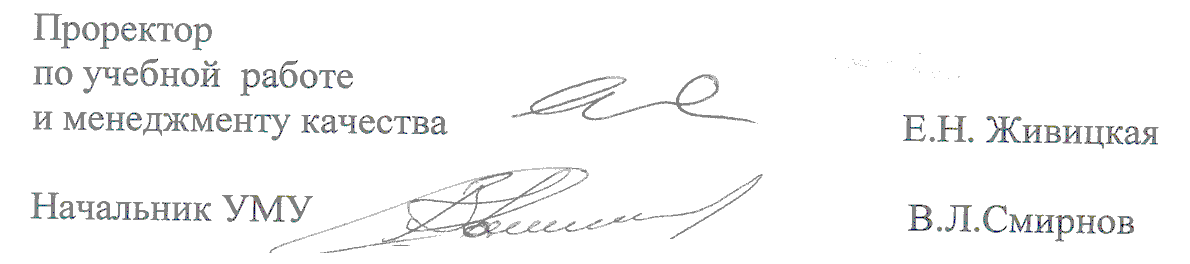 Приложение 1к Инструкции о порядке оформления, регистрации, учета, выдачи и возврата зачетно-экзаменационных ведомостей при проведении  текущей аттестации студентов, курсантов, слушателей при освоении содержания образовательных программ высшего образования в БГУИРФормаУчреждение образования «Белорусский государственный университет информатики и радиоэлектроники»ЗАЧЁТНО-ЭКЗАМЕНАЦИОННАЯ ВЕДОМОСТЬ № XXXXXX-YY/NNN  текущей аттестации учебной группыФорма получения высшего образования: дневная, вечерняя, заочная, дистанционная   (печатается нужное)Ступень высшего образования:    первая, вторая   (печатается нужное)Форма текущей аттестации: курсовой проект(работа), зачет (диф.зачет), экзамен(печатается нужное)Учебный год     ГГГГ/ГГГГ    Семестр     СС    Факультет    полное название факультета 	 
Курс    К    группа     ГГГГГГ    Дисциплина (название практики)    полное название дисциплины (практики) 	 
Всего часов по дисциплине (практике) в семестре     ЧЧЧ	 
Фамилия, инициалы преподавателя(ей)  	 
Дата проведения аттестации  	 
Количество обучающихся, не явившихся на аттестацию (в т. ч. не допущенных)_________Приложение 2к Инструкции о порядке оформления, регистрации, учета, выдачи и возврата зачетно-экзаменационных ведомостей при проведении текущей аттестации студентов, курсантов, слушателей при освоении содержания образовательных программ  высшего образования в БГУИРФормаУчреждение образования «Белорусский государственный университет информатики и радиоэлектроники»ЗАЧЁТНО-ЭКЗАМЕНАЦИОННАЯ ВЕДОМОСТЬ № ______текущей аттестации учебной группыФорма получения высшего образования: дневная, вечерняя, заочная, дистанционная(печатается нужное)Ступень высшего образования: первая, вторая                                (печатается нужное)Форма текущей аттестации: ______________________________________________                               (печатается нужное зачет, экзамен)Учебный год________________ Семестр__________Факультет____________________________________________________________________Курс_____________________группа______________Интегрированный модуль________________________________________________________Всего часов по интегрированному модулю ________________________________________Фамилия, инициалы преподавателя(ей) ___________________________________________по 1-й дисциплине_____________________________________________________________по 2-й дисциплине_____________________________________________________________Дата проведения аттестации_____________________________________________________Количество обучающихся, не явившихся на аттестацию(в том числе не допущенных к аттестации)____________Приложение 3к Инструкции о порядке оформления, регистрации, учета, выдачи и возврата зачетно-экзаменационных ведомостей при проведении текущей аттестации студентов, курсантов, слушателей при освоении содержания образовательных программ  высшего образования в БГУИРФормаУчреждение образования «БЕЛОРУССКИЙ ГОСУДАРСТВЕННЫЙ УНИВЕРСИТЕТ ИНФОРМАТИКИ И РАДИОЭЛЕКТРОНИКИ»ЗАЧЕТНО-ЭКЗАМЕНАЦИОННАЯ ВЕДОМОСТЬ №_______ текущей аттестации вне учебной группыФорма получения высшего образования: дневная, вечерняя, заочная, дистанционная(печатается нужное)Ступень высшего образования: первая, вторая        (печатается нужное)Форма текущей аттестации: ______________________________________________                                                             (курсовой проект(курсовая работа), зачет (диф.зачет),                                                              экзамен, кандидатский зачет, кандидатский экзамен)Текущая аттестация: первично, повторно, комиссией(нужное подчеркнуть)Учебный год________________ Семестр__________Факультет____________________________________________________________________Курс___________________группа______________№ зачетной книжки_________________Дисциплина (название практики) _____________________________________________________________________________________________________________________________Всего часов по дисциплине (практике) в семестре __________________________________Фамилия, инициалы преподавателя(ей) ________________________________________________________________________________________________________________________Фамилия, инициалы обучающегося ___________________________________________________________________________________________________________________________Дата выдачи ведомости_________________________________________________________Ведомость действительна по_____________________________________________________Декан (начальник) факультета (директор института, без права юридического лица)___________________ _______________                                                               (подпись)                    (инициалы, фамилия)                                                                               М.П.Отметка_____________________ Дата аттестации___________________________________Подпись преподавателя (ей)_____________________________________________________Приложение 4к Инструкции о порядке оформления, регистрации, учета, выдачи и возврата зачетно-экзаменационных ведомостей при проведении кекущей аттестации студентов, курсантов, слушателей при освоении содержания образовательных программ  высшего образования в БГУИРФормаУчреждение образования  «Белорусский государственный университет информатики и радиоэлектроники»ЗАЧЕТНО-ЭКЗАМЕНАЦИОННАЯ ВЕДОМОСТЬ №_______ текущей аттестации вне учебной группыФорма получения высшего образования: дневная, вечерняя, заочная, дистанционная(печатается нужное)Ступень высшего образования: первая, вторая        (печатается нужное)Форма текущей аттестации: ______________________________________________                                                             (курсовой проект (курсовая работа), зачет (диф.зачет),                                                              экзамен, кандидатский зачет, кандидатский экзамен)Текущая аттестация: первично, повторно, комиссией(нужное подчеркнуть)Учебный год________________ Семестр__________Факультет____________________________________________________________________Курс__________________группа______________№ зачетной книжки__________________Интегрированный модуль_______________________________________________________Дисциплина №____ интегрированного модуля _________________________Всего часов по интегрированному модулю в семестре ________________________________Фамилия, инициалы преподавателя(ей) ________________________________________________________________________________________________________________________Фамилия, инициалы обучающегося____________________________________________________________________________________________________________________________Дата выдачи ведомости_________________________________________________________Ведомость действительна по_____________________________________________________Отметка по обязательной дисциплине №___ _________________                                                                                   (номер)     (вносится деканом)Декан (начальник) факультета (директор института, без права юридического лица)___________________ _______________                                                               (подпись)                    (инициалы, фамилия)                                                                               М.П.Отметка по учебной  дисциплине №___ _______________ Отметка по интегрированному модулю________   Дата аттестации___________Подпись преподавателя (ей)_____________Приложение 5к Инструкции  о порядке оформления, регистрации, учета, выдачи и возврата зачетно-экзаменационных ведомостей при проведении текущей аттестации студентов, курсантов, слушателей при освоении содержания образовательных программ  высшего образования в БГУИРФормаЖУРНАЛвыдачи зачетно-экзаменационных ведомостей текущей аттестации учебной группыОтветственный за ведение журнала:_____________________________                         (ФИО, должность)_____________________________                    (подпись)Приложение 6к Инструкции о порядке оформления, регистрации, учета, выдачи и возврата зачетно-экзаменационных ведомостей при проведении текущей аттестации студентов, курсантов, слушателей при освоении содержания образовательных программ  высшего образования в БГУИРФормаЖУРНАЛвыдачи студентам ведомостей текущей аттестации вне учебной группыОтветственный за ведение журнала:_____________________________                         (ФИО, должность)_____________________________                    (подпись)Приложение 7к Инструкции  о порядке оформления, регистрации, учета, выдачи и возврата зачетно-экзаменационных ведомостей при проведении текущей аттестации студентов, курсантов, слушателей при освоении содержания образовательных программ  высшего образования в БГУИРФормаУчреждение образования «Белорусский государственный университет информатики и радиоэлектроники»ЗАЧЁТНО-ЭКЗАМЕНАЦИОННАЯ ВЕДОМОСТЬ №  XXXXXX-YY/NNN  текущей аттестации учебной группыФорма получения высшего образования:    заочная, дистанционная   (печатается нужное)Ступень высшего образования:    первая   Форма текущей аттестации:  зачет (диф.зачет), экзамен(печатается нужное)Учебный год     ГГГГ/ГГГГ    Семестр     СС    Факультет    полное название факультета 	 
Курс    К    группа     ГГГГГГ    Дисциплина    полное название дисциплины 	 
Всего часов по дисциплине в семестре     ЧЧЧ	 
Фамилия, инициалы преподавателя(ей)  	 
Дата проведения аттестации  	 
Количество обучающихся, не явившихся на аттестацию (в т. ч. не допущенных)_________Приложение 8к Инструкции о порядке оформления, регистрации, учета, выдачи и возврата зачетно-экзаменационных ведомостей при проведении текущей аттестации студентов, курсантов, слушателей при освоении содержания образовательных программ  высшего образования в БГУИРФормаДекану________Фамилия И.О.студента, обучающегося поспециальности ______________________________________________________________________________________________ формы получения образования(дневной, заочной)группы ___________________________________________________________ФИО (полностью и разборчиво)з а я в л е н и еПрошу засчитать результаты текущей аттестации в форме ______________(указать форму)с отметкой ____________________ по изученной  ранее учебной дисциплине _________________________________________________________________ .Копию титульного листа и пояснительной записки учебной программы прилагаю*._____________							________________Дата 								      ПодписьОснование: ____________________________№______________                          (указать: справка об обучении, учебная карточка и др.)Количество часов______; отметка___________Декан 									И.О. ФамилияОбъем и содержание учебных программ БГУИР (или БГУИР и другого УВО) по дисциплине совпадают. Зав.кафедрой								И.О. ФамилияПриложение 9к Инструкции о порядке оформления, регистрации, учета, выдачи и возврата зачетно-экзаменационных ведомостей при проведении текущей аттестации студентов, курсантов, слушателей при освоении содержания образовательных программ  высшего образования в БГУИРФормаДисциплины интегрированных модулей для студентов, начиная с набора  2013 годаПриложение 10к Инструкции о порядке оформления, регистрации, учета, выдачи и возврата зачетно-экзаменационных ведомостей при проведении текущей аттестации студентов, курсантов, слушателей при освоении содержания образовательных программ  высшего образования в БГУИРФормаДисциплины интегрированных модулей для студентов набора 2012 годаПриложение 11к Инструкции о порядке оформления, регистрации, учета, выдачи и возврата зачетно-экзаменационных ведомостей при проведении текущей аттестации студентов, курсантов, слушателей при освоении содержания образовательных программ  высшего образования в БГУИРФормаОбразец заполнения зачетной книжки текущей аттестации по интегрированному модулюУчреждение образования «Белорусский государственный университет информатики и радиоэлектроники»№ п/пФамилия, инициалы
обучающегося№ зачётной книжкиОтметка о зачёте(зачтено,не зачтено)Отметкав баллахПодпись преподавателя(ей) и дата123456Декан (начальник) факультета ___________________    И.О. Фамилия   (подпись)М.П.Количество обучающихся, присутствовавших на аттестации	Количество обучающихся, получивших отметки:Декан (начальник) факультета ___________________    И.О. Фамилия   (подпись)М.П.Количество обучающихся, присутствовавших на аттестации	Количество обучающихся, получивших отметки:Декан (начальник) факультета ___________________    И.О. Фамилия   (подпись)М.П.Количество обучающихся, присутствовавших на аттестации	Количество обучающихся, получивших отметки:Декан (начальник) факультета ___________________    И.О. Фамилия   (подпись)М.П.Количество обучающихся, присутствовавших на аттестации	Количество обучающихся, получивших отметки:Декан (начальник) факультета ___________________    И.О. Фамилия   (подпись)М.П.Количество обучающихся, присутствовавших на аттестации	Количество обучающихся, получивших отметки:Декан (начальник) факультета ___________________    И.О. Фамилия   (подпись)М.П.Количество обучающихся, присутствовавших на аттестации	Количество обучающихся, получивших отметки:Декан (начальник) факультета ___________________    И.О. Фамилия   (подпись)М.П.Количество обучающихся, присутствовавших на аттестации	Количество обучающихся, получивших отметки:№ п/пФамилия, инициалы
обучающегося№ зачётной книжкиОтметкапо ____________________________________(название 1-й дисциплины)Отметка по ____________________________________(название 2-й дисциплины)Отметка по интегрирован-ному модулюПодпись преподава-теля(ей) и дата1234567Декан (начальник) факультета __________________     _______________                                                               (подпись)                    (инициалы, фамилия)                                                                               М.П.Количество обучающихся, присутствовавших на аттестации	Количество обучающихся, получивших отметки:Декан (начальник) факультета __________________     _______________                                                               (подпись)                    (инициалы, фамилия)                                                                               М.П.Количество обучающихся, присутствовавших на аттестации	Количество обучающихся, получивших отметки:Декан (начальник) факультета __________________     _______________                                                               (подпись)                    (инициалы, фамилия)                                                                               М.П.Количество обучающихся, присутствовавших на аттестации	Количество обучающихся, получивших отметки:Декан (начальник) факультета __________________     _______________                                                               (подпись)                    (инициалы, фамилия)                                                                               М.П.Количество обучающихся, присутствовавших на аттестации	Количество обучающихся, получивших отметки:Декан (начальник) факультета __________________     _______________                                                               (подпись)                    (инициалы, фамилия)                                                                               М.П.Количество обучающихся, присутствовавших на аттестации	Количество обучающихся, получивших отметки:Декан (начальник) факультета __________________     _______________                                                               (подпись)                    (инициалы, фамилия)                                                                               М.П.Количество обучающихся, присутствовавших на аттестации	Количество обучающихся, получивших отметки:Декан (начальник) факультета __________________     _______________                                                               (подпись)                    (инициалы, фамилия)                                                                               М.П.Количество обучающихся, присутствовавших на аттестации	Количество обучающихся, получивших отметки:Порядковый номерведомостиДисциплина (форма проведения текущей аттестации)Дата выдачи ведомостиФамилия, инициалы преподавателя, подпись в полученииОтметка о возврате (дата)12345201_/201_ учебный год201_/201_ учебный год201_/201_ учебный год201_/201_ учебный год201_/201_ учебный годномер учебной группы номер учебной группы номер учебной группы номер учебной группы номер учебной группы Порядковый номерведомостиФамилия, инициалы обучающегосяДисциплина (форма проведения текущей аттестации)Дата выдачи ведомостиСрок действия ведомости Отметка о возврате (дата)123456201_/201_ учебный год201_/201_ учебный год201_/201_ учебный год201_/201_ учебный год201_/201_ учебный год201_/201_ учебный год№ п/пФамилия, инициалы
обучающегося№ зачётной книжкиРезультаты защиты контрольных работ (зачтено, не зачтено или балл)Отметка о зачёте(зачтено,не зачтено) или отметкав баллахПодпись преподавателя(ей) и дата123456Декан (начальник) факультета ___________________    И.О. Фамилия   (подпись)М.П.Количество обучающихся, присутствовавших на аттестации	Количество обучающихся, получивших отметки:Декан (начальник) факультета ___________________    И.О. Фамилия   (подпись)М.П.Количество обучающихся, присутствовавших на аттестации	Количество обучающихся, получивших отметки:Декан (начальник) факультета ___________________    И.О. Фамилия   (подпись)М.П.Количество обучающихся, присутствовавших на аттестации	Количество обучающихся, получивших отметки:Декан (начальник) факультета ___________________    И.О. Фамилия   (подпись)М.П.Количество обучающихся, присутствовавших на аттестации	Количество обучающихся, получивших отметки:Декан (начальник) факультета ___________________    И.О. Фамилия   (подпись)М.П.Количество обучающихся, присутствовавших на аттестации	Количество обучающихся, получивших отметки:Декан (начальник) факультета ___________________    И.О. Фамилия   (подпись)М.П.Количество обучающихся, присутствовавших на аттестации	Количество обучающихся, получивших отметки:Декан (начальник) факультета ___________________    И.О. Фамилия   (подпись)М.П.Количество обучающихся, присутствовавших на аттестации	Количество обучающихся, получивших отметки:Примечания:(*) – для лиц, ранее обучавшихся в другом учреждении высшего образования.Название интегрированногомодуляОбщеекол-во часовВид текущей аттестации1-я учебная дисциплина интегрированного модуляКоличествоаудиторных часов2-я учебная дисциплина интегрированного модуляКоличествоаудиторных часовФилософия180ЭкзаменФилософия42Основы психологии и педагогики34Экономика144ЭкзаменЭкономическая теория42Социология18Политология72ЗачетПолитология18Основы идеологии белорусского государства16История72Зачет История Беларуси (в контексте мировых цивилизаций)34--Название интегрированногомодуля1-я учебная дисциплина интегрированного модуляКоличество  Часов,всего/аудиторныхВид текущей аттестации2-я учебная дисциплина интегрированного модуляКоличество  часов,всего/аудиторныхВид текущей аттестацииФилософияФилософия112/42ЭкзаменОсновы психологии и педагогики68/34ЗачетЭкономикаЭкономическая теория108/42ЭкзаменСоциология36/18ЗачетПолитологияПолитология38/18
ЗачетОсновы идеологии белорусского государства34/16ЗачетИсторияИстория Беларуси (в контексте мировых цивилизаций)72/34Зачет -- -3-і семестр   2013/2014  навучальнага года3-і семестр   2013/2014  навучальнага года3-і семестр   2013/2014  навучальнага года                    ДРУГІ КУРС ЗАЛІКІ                    ДРУГІ КУРС ЗАЛІКІ                    ДРУГІ КУРС ЗАЛІКІ№ппНазвадысцыпліныКолькасцьгадзінКолькасцьгадзінАдзнака:лічбаю(пропіссю)ДатаздачыПрозвішчавыкладчыкаПрозвішчавыкладчыкаПодпісвыкладчыка1Интегрированный зачтеноИванов И. И.Иванов И. И.модуль "Политология”Сидоров И. ИСидоров И. И3-і семестр   2013/2014  навучальнага года3-і семестр   2013/2014  навучальнага года3-і семестр   2013/2014  навучальнага года                    ДРУГІ КУРС                    ДРУГІ КУРС                    ДРУГІ КУРС ЭКЗАМЕНЫ ЭКЗАМЕНЫ ЭКЗАМЕНЫ ЭКЗАМЕНЫ ЭКЗАМЕНЫ№п.пНазвадысцыпліныКолькасцьгадзінКолькасцьгадзінАдзнака:лічбаю(пропіссю)ДатаздачыПрозвішчавыкладчыкаПрозвішчавыкладчыкаПодпісвыкладчыка1Интегрированный 8 (восемь)Иванов И. И.Иванов И. И.модуль “Политология”Сидоров И. ИСидоров И. И